ПРОЕКТ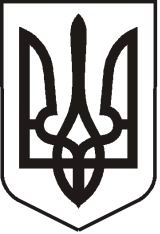 УКРАЇНАЛУГАНСЬКА   ОБЛАСТЬПОПАСНЯНСЬКА  МІСЬКА  РАДАВИКОНАВЧИЙ КОМІТЕТРIШЕННЯ15  червня 2017 р.                           м. Попасна	                                       №  Про  затвердження  схеми розміщенняприладів примусового зниження швидкостіта дорожніх знаків        Розглянувши лист Попаснянського ВПГУНП в Луганській області від 12.05.2017               № 12506/111/56-2017, керуючись  ст. 30 Закону України «Про місцеве самоврядування  в Україні» та ст. ст. 7, 9 Закону України «Про дорожній рух», виконком Попаснянської міської радиВИРІШИВ:1. Затвердити схему розміщення приладів примусового зниження швидкості           (2 одиниці) відповідно до ДСТУ 4123:2006 та дорожніх знаків (4 одиниці) відповідно до ДСТУ 4100-2002 по вул. Бахмутська (в районі магазинів «Уют» та «Добрий купець»).2. Затвердити схему розміщення приладів примусового зниження швидкості                         (2 одиниці) відповідно до ДСТУ 4123:2006 та дорожніх знаків (4 одиниці) відповідно до ДСТУ 4100-2002 по вул. Миру (в районі ДНЗ № 2).3.Затвердити схему розміщення приладів примусового зниження швидкості                       (1 одиниця) відповідно до ДСТУ 4123:2006 та дорожніх знаків (4 одиниці) відповідно до ДСТУ 4100-2002 по вул. Миру (в районі будівлі «Укртелекому»).4.3.Затвердити схему розміщення приладів примусового зниження швидкості                       (1 одиниця) відповідно до ДСТУ 4123:2006 та дорожніх знаків (4 одиниці) відповідно до ДСТУ 4100-2002 по вул. Миру (в районі магазину «Еліт»).5. Контроль за виконанням даного рішення покласти на заступника міського голови Хащенко Д.В. та відділ житлово-комунального господарства, архітектури, містобудування та землеустрою (Бондарева М.О.)Міський голова                                                                                 Ю.І. ОнищенкоПідготував:Висоцька,  2 05 65